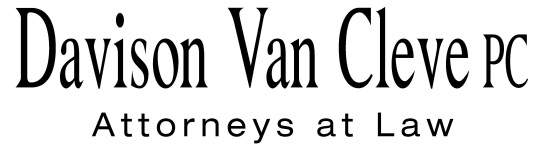 TEL      ●     FAX      ●     333 SW November 8, 2013Via Email and Federal ExpressMr. Steven V. KingActing Executive Director and Commission SecretaryWashington Utilities & Transportation Commission1300 S. Evergreen Pk. Dr. S.W.P. O. Box 47250Olympia, WA  98504-7250Re:	ICNU’s Comments on Joint Responses to Petition for ReconsiderationDocket Nos. UE 121697 and UG 121705Dear Mr. King:		Enclosed please find for filing an original and twelve (12) copies of the Comments on Joint Responses to Petition for Reconsideration on behalf of the Industrial Customers of Northwest Utilities in the above-referenced dockets.  We have included two original copies of the Comments, one for the consolidated ERF dockets and one for the consolidated Decoupling dockets.		Thank you for your assistance.							Sincerely yours,							/s/ Madeleine P. Amodio							Madeleine P. AmodioEnclosurescc:	Service ListCERTIFICATE OF SERVICE                  I hereby certify that I have this day served the foregoing Comments upon all parties of record in this proceeding by sending a copy via email and U.S. Mail to each individual’s last-known address, as listed below.DATED this 8th of November, 2013.Davison Van Cleve, P.C.	/s/ Madeleine P. AmodioMadeleine P. AmodioKEN JOHNSONPUGET SOUND ENERGYPO BOX 97034 PSE-08NBELLEVUE WA  98009-9734ken.s.johnson@pse.comSHEREE CARSONPERKINS COIE10885 N.E. FOURTH STREET STE 700 BELLEVUE WA  98004-5579scarson@perkinscoie.comSIMON FFITCHOffice of the Attorney General
800 Fifth Avenue STE 2000
Seattle, WA 98104-3188simonf@atg.wa.govSALLY BROWN, SR AAGGREG TRAUTMAN, AAG
WUTC
PO Box 40128
Olympia, WA 98504-0128gtrautma@wutc.wa.govCHAD M STOKES 
TOMMY BROOKS
Cable Huston Benedick Haagensen & Lloyd, LLP
1001 SW 5th Avenue STE 2000
Portland, OR 97204
cstokes@cablehuston.comtbrooks@cablehuston.comRONALD L ROSEMANAttorney At Law2011 - 14th Avenue EastSeattle, WA 98112ronaldroseman@comcast.netDAMON E XENOPOULOSSHAUN C MOHLER
Brickfield, Burchette, Ritts & Stone, P.C.
1025 Thomas Jefferson Street NW; Eighth Floor-West Tower
Washington, DC 20007
dex@bbrslaw.comShaun.nohler@bbrslaw.comKURT J BOEHM JODY KYLER COHN
Attorneys
Boehm, Kurtz & Lowry
36 E. Seventh St. STE 1510
Cincinnati, OH 45202
kboehm@BKLlawfirm.comjkyler@BKLlawfirm.comED FINKLEA
Executive Director
NORTHWEST INDUSTRIAL GAS USERS
326 Fifth Street
Lake Oswego, OR 97034
efinklea@nwigu.orgJOHN CARR (E-mail only)
Industrial Customers of Northwest Utilities
818 SW 3rd Avenue # 266
Portland, OR 97204
jcarr@icnu.orgAMANDA GOODIN
Earthjustice
705 Second Avenue STE 203
Seattle, WA 98104
agoodin@earthjustice.orgCHARLES M EBERDT 
Manager
The Energy Project
3406 Redwood Ave
Bellingham, WA 98225
chuck_eberdt@oppco.orgNORMAN FURUTAAssociate Counsel
Department of the Navy
1455 Market Street STE 1744
San Francisco, CA 94103-1399
norman.furuta@navy.milDANIELLE DIXON
NORTHWEST ENERGY COALITION
811 First Ave. STE 305
Seattle, WA 98104nancy@nwenergy.org